نموذج اختبار – الصف الأول - لغتيالسؤال الأوليقرأ المعلم السؤالالمهارةقبل ذهابي إلى المدرسة أضع كتبي خارج حقيبتي: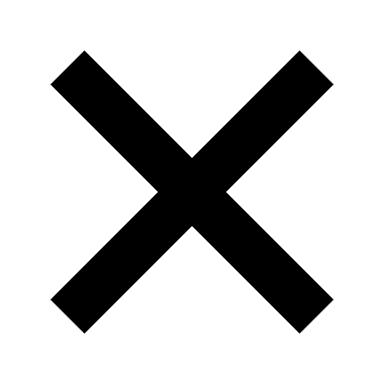 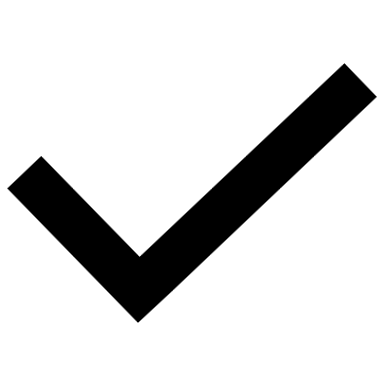 التعبير الشفهيقبل ذهابي إلى المدرسة أضع كتبي خارج حقيبتي:درجة الصعوبةقبل ذهابي إلى المدرسة أضع كتبي خارج حقيبتي:1قبل ذهابي إلى المدرسة أضع كتبي خارج حقيبتي:درجة السؤالقبل ذهابي إلى المدرسة أضع كتبي خارج حقيبتي:درجة واحدةالسؤال الثانييقرأ المعلم السؤال والطالب يضع دائرة حول الجواب الصحيحالمهارةعندما أقرأ الحرف بالصوت الطويل أمد صوتي:نطق الحروف بأصواتها القصيرة والطويلةعندما أقرأ الحرف بالصوت الطويل أمد صوتي:درجة الصعوبةعندما أقرأ الحرف بالصوت الطويل أمد صوتي:1عندما أقرأ الحرف بالصوت الطويل أمد صوتي:درجة السؤالعندما أقرأ الحرف بالصوت الطويل أمد صوتي:درجة واحدةالسؤال الثالثيقرأ المعلم السؤال والطالب يضع دائرة حول الجواب الصحيحالمهارةأول حرف من كلمة (لاَمَ) هو حرف (مَ):يسمي الحروف الهجائية التي درسهاأول حرف من كلمة (لاَمَ) هو حرف (مَ):درجة الصعوبةأول حرف من كلمة (لاَمَ) هو حرف (مَ):2أول حرف من كلمة (لاَمَ) هو حرف (مَ):درجة السؤالأول حرف من كلمة (لاَمَ) هو حرف (مَ):درجة واحدةالسؤال الرابعيقرأ المعلم السؤال والطالب يضع دائرة حول الجواب الصحيحالمهارةإذا نطقت الحرف المفتوح (الذي عليه فتحة) فإني أفتح شفتاي:يسمي الحركات القصيرة والطويلةإذا نطقت الحرف المفتوح (الذي عليه فتحة) فإني أفتح شفتاي:درجة الصعوبةإذا نطقت الحرف المفتوح (الذي عليه فتحة) فإني أفتح شفتاي:2إذا نطقت الحرف المفتوح (الذي عليه فتحة) فإني أفتح شفتاي:درجة السؤالإذا نطقت الحرف المفتوح (الذي عليه فتحة) فإني أفتح شفتاي:درجة واحدةالسؤال الخامسيقرأ المعلم السؤال كاملًا دون قراءة الحروفالمهارةأرسم دائرة حول الشكل الصحيح لحرف (ب) في وسط الكلمة:     ب               بـ              ـب             ــبـكتابة الحروف بحسب مواضعها في الكلمةأرسم دائرة حول الشكل الصحيح لحرف (ب) في وسط الكلمة:     ب               بـ              ـب             ــبـدرجة الصعوبةأرسم دائرة حول الشكل الصحيح لحرف (ب) في وسط الكلمة:     ب               بـ              ـب             ــبـ2أرسم دائرة حول الشكل الصحيح لحرف (ب) في وسط الكلمة:     ب               بـ              ـب             ــبـدرجة السؤالأرسم دائرة حول الشكل الصحيح لحرف (ب) في وسط الكلمة:     ب               بـ              ـب             ــبـدرجة واحدةالسؤال السادسيقرأ المعلم السؤال فقط، دون قراءة الكلمات؛ لأنها بصريةالمهارةعندما أُشير إلى أخي أقول:    هَذَا           هَذِهِ          أَنَا          نَحْنُيكتب ويقرأ كلمات بصرية (أنا-هذا...)عندما أُشير إلى أخي أقول:    هَذَا           هَذِهِ          أَنَا          نَحْنُدرجة الصعوبةعندما أُشير إلى أخي أقول:    هَذَا           هَذِهِ          أَنَا          نَحْنُ3عندما أُشير إلى أخي أقول:    هَذَا           هَذِهِ          أَنَا          نَحْنُدرجة السؤالعندما أُشير إلى أخي أقول:    هَذَا           هَذِهِ          أَنَا          نَحْنُدرجة واحدةالسؤال السابعيقرأ المعلم السؤال والصوت الطويل دون مبالغة في مد الصوتالمهارةأرسم دائرة حول الصوت الذي أسمعه:     (لِـيـ)     مِـيـ             بـِي           لِـيـ            دِيـكتابة ورسم الحروف بأصواتها القصيرة والطويلةأرسم دائرة حول الصوت الذي أسمعه:     (لِـيـ)     مِـيـ             بـِي           لِـيـ            دِيـدرجة الصعوبةأرسم دائرة حول الصوت الذي أسمعه:     (لِـيـ)     مِـيـ             بـِي           لِـيـ            دِيـ3أرسم دائرة حول الصوت الذي أسمعه:     (لِـيـ)     مِـيـ             بـِي           لِـيـ            دِيـدرجة السؤالأرسم دائرة حول الصوت الذي أسمعه:     (لِـيـ)     مِـيـ             بـِي           لِـيـ            دِيـدرجة واحدةالسؤال الثامنيقرأ المعلم السؤالالمهارةأنسخ بخطي الجميل حرف (م) بمواضعه المختلفة كما في المثال الأول:يرسم الحروف التي درسها بأشكالها وحركاتها المختلفةأنسخ بخطي الجميل حرف (م) بمواضعه المختلفة كما في المثال الأول:درجة الصعوبةأنسخ بخطي الجميل حرف (م) بمواضعه المختلفة كما في المثال الأول:1أنسخ بخطي الجميل حرف (م) بمواضعه المختلفة كما في المثال الأول:درجة السؤالأنسخ بخطي الجميل حرف (م) بمواضعه المختلفة كما في المثال الأول:درجة واحدةالسؤال التاسعيقرأ المعلم السؤال فقط والطالب يضع داثرة على الإجابة الصحيحةالمهارةأضع علامة      تحت الفاكهة التي تبدأ بحرف (ب):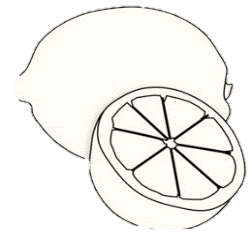 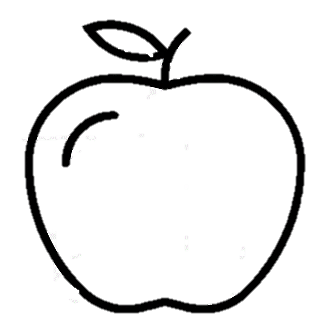 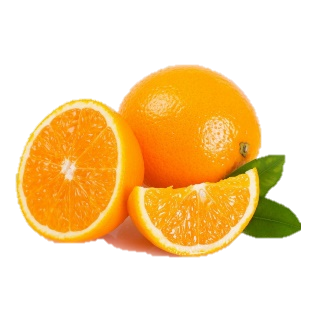 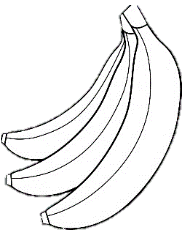 التفكير والتذكرأضع علامة      تحت الفاكهة التي تبدأ بحرف (ب):درجة الصعوبةأضع علامة      تحت الفاكهة التي تبدأ بحرف (ب):2أضع علامة      تحت الفاكهة التي تبدأ بحرف (ب):درجة السؤالأضع علامة      تحت الفاكهة التي تبدأ بحرف (ب):درجة واحدة